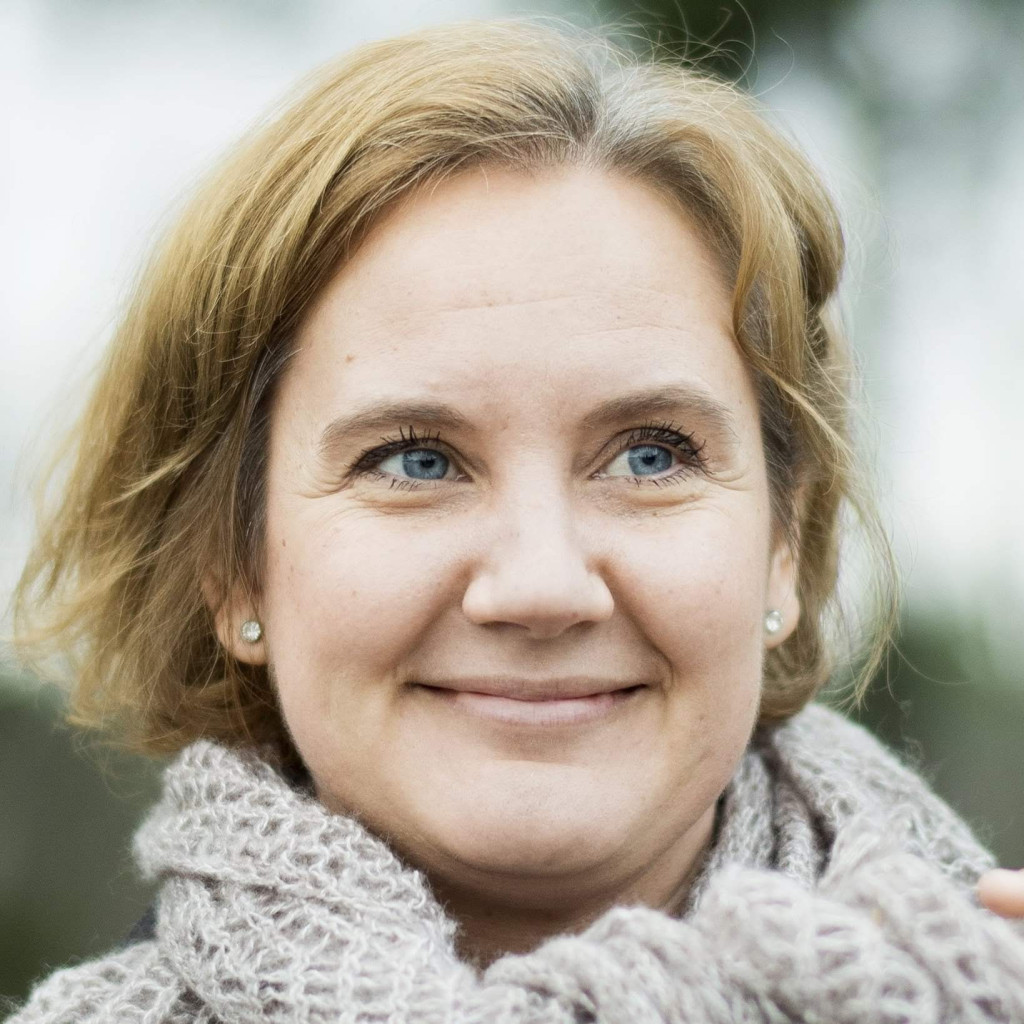 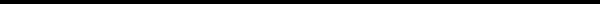 Linnéa EklöfLeg. Arbetsterapeut/Occupational TherapistDoktorand, Certec, Institutionen för Designvetenskaper vid Lunds Tekniska Högskola, Lunds Universitet/Phd student Certec, Department of Design Sciences, Faculty of Engineering, Lund Universitylinnea.eklof@aleris.seㅡYrkeserfarenhetSom arbetsterapeut har jag arbetat i olika verksamheter inom vuxenpsykiatrin sedan 2003. Jag började inom slutenvården, men har jobbar med psykiatrisk öppenvård sedan 2010. Mina forskningsstudier på Certec har jag bedrivit parallellt med mitt kliniska arbete sedan 2011 . Mitt forskningsprojekt går under namnet  “Design av teknisk och mänsklig assistans i vardagen för vuxna med ADHD”. Tidigare arbetade jag som Montessorilärare inom förskola och skola så pedagogik ligger mig varmt om hjärtat.  I mitt nuvarande arbete träffar jag många vuxna som lever med neuropsykiatriska diagnoser som ADHD och autism, och det är inom det området som jag har störst kompetens.ㅡUtbildning2011-  tillsvidare Forskningsstudier, inskriven som industridoktorand på Certec, Institutionen för Rehabiliteringsteknik och design, LTH, Lund2000-2003 Arbetsterapeutprogrammet, 180 hp. Arbetsterapeutexamen / kandidatexamen. Karolinska Institutet, Solna/Södertörn1992-1994 Montessorilärarutbildning Svenska Montessori Institutet, Stockholm1989-1991 Samhällsvetenskaplig linje Danderyds Gymnasium, DanderydㅡAnställningar2020- tills vidare, Leg. Arbetsterapeut, Aleris psykiatri, Vallentuna Psykiatriska öppenvårdsmottagning.2018-2020, Leg. Arbetsterapeut, Praktikertjänst psykiatri, Vallentuna Psykiatriska öppenvårdsmottagning.2014-2018, Leg. Arbetsterapeut, PRIMA Barn och Vuxenpsykiatri AB, Vallentuna Psykiatriska öppenvårdsmottagning.2010–2014, Leg. Arbetsterapeut, PRIMA Barn och Vuxenpsykiatri AB, Mörby psykiatriska öppenvårdsmottagning.2003-2010 Leg. Arbetsterapeut, Psykiatriska kliniken Danderyds Sjukhus, Stockholms Läns Landsting NLPO2000-2003 Vårdbiträde inom hemtjänsten, Danderyds Kommun (helger/lov under studietiden)Sommaren 2002 Vik. Arbetsterapeut på två  äldreboenden i Danderyds kommun.1994-2000 Montessorilärare på förskola/skola:Rosa Tornets Montessoriförskola, TäbyHumlans Montessoriförskola, SollentunaSollentuna International SchoolRösjötorps skola, Sollentuna.1991-1994 Montessoriassistent/pedagog Aktiv Ungdom/Medborgarskolan, TäbySvalans Montessoriförskola i Danderyd.ㅡForskningsprojekt2011- tills vidare Titel: Design av Teknisk och Mänsklig assistans i vardagen för vuxna med ADHD, Certec, Institutionen för Rehabiliteringsteknik och design, LTHAntagen till Licentiatexamen: totalt 120 högskolepoäng Huvudhandledare: Dr. Per-Olof Hedvall, ämnesföreträdare, tekn dr, docentAvklarade kurser:Ht 2011: Certec: Rehabiliteringspedagogik vid neuropsykiatriska funktionshinder, 10 hp Kurskod: TFRA01Vt 2012: Certec: Rehabiliteringspedagogik vid neuropsykiatriska funktionshinder, fördjupning 10 hp Kurskod: TFRA05Ht 2012: Kvalitativ forskningsmetod, Avancerad nivå, 7,5hp,Stockholms universitet, Stockholm. Kurskod: SU-41547Ht 2014: NVivo 10 workshop, Alfasoft, 2 heldagar. Spårvagnshallarna, StockholmVt 2015: Metoder för kvalitativ innehållsanalys, 4,5 hp. Forskarnivå, Karolinska Institutet, Institutionen för neurobiologi, vårdvetenskap och samhälle. Kurskod: 1814http://www.certec.lth.se/personal/linnea-ekloefㅡKonferenser och föreläsningar2013, 19-22 september. AAATE (Association for the Advancement of Assistive Technology in Europe) i Portugal.Muntlig presentation av konferensbidrag. https://ebooks.iospress.nl/publication/34965 2014, juni. WFOT-(World Federation of Occupational Therapists) världskongress i Yokohama, Japan, Presentation av poster. 2015, 6-8 may. NNDR – Nordic Network of Disability Research.Muntlig presentation av konferensbidrag, Bergen. 2013, okt. Certec informerar, Lunds tekniska högskola.Internföreläsning, årligt evenemang2014, okt. Certec informerar, Lunds tekniska högskola.Internföreläsning, årligt evenemang2015, okt. Certec informerar, Lunds tekniska högskola.Internföreläsning, årligt evenemang2011-2014. Patient- och anhörigutbildningar PPI. Psykiatriska kliniken Danderyds Sjukhus. Div. externa och interna föreläsningar.Övriga kurser och utbildningar2020- ReDO Familj, kurs 3 dagar. Förbundet Sveriges Arbetsterapeuter2017- Ha Koll, En gruppintervention för att hantera tid och organisera sina aktiviteter, kurs 3 dagar. Förbundet Sveriges Arbetsterapeuter2015- ReDO - Re Designing Daily Occupations, kurs 3 dagar. Förbundet Sveriges ArbetsterapeuterAtt föra barnen på tal, kurs. PRIMA internutbildningPPI- Psykopedagogisk Intervention i grupp, 3 dagar. PRIMA internutbildningPPI– Psykopedagogisk Intervention för familjer, fortsättningskurs 2 dagar. PRIMA internutbildning2010 - Att utforma tankestöd i vardagen, 10 hp. Certec, LTH2010 - Användning av digitala bilder inom vård och omsorg. 7,5 hp. Certec, LTH. 2006- AMPS, Assessment of Motor and Process Skills. Trestjärnan AB2004- ESL, ett självständigt liv. Internutbildning, Psykiatriska kliniken Danderyds Sjukhus2003- Orienteringskurs i Kognitiv Psykoterapi, 50 timmar. Internutbildning, Psykiatriska kliniken Danderyds Sjukhus